РОССИЙСКАЯ ФЕДЕРАЦИЯКОСТРОМСКАЯ ОБЛАСТЬГАЛИЧСКИЙ МУНИЦИПАЛЬНЫЙ РАЙОНСОВЕТ ДЕПУТАТОВОРЕХОВСКОГО СЕЛЬСКОГО ПОСЕЛЕНИЯР Е Ш Е Н И Еот «31»   июля   2019 года  №  187Об утверждении Положения о порядкеоказания имущественной поддержкисубъектам малого и среднего предпринимательстваи организациям, образующим инфраструктуруподдержки субъектов малого и среднегопредпринимательства в муниципальном образовании Ореховское сельское поселение Галичского муниципального районаКостромской областиВ соответствии со статьей 17.1 Федерального закона от 26 июля 2006 года №135-ФЗ «О защите конкуренции», статьей 18 Федерального закона от 24 июля 2007 года № 209-ФЗ «О развитии малого и среднего предпринимательства в Российской Федерации», руководствуясь Уставом муниципального образования Ореховское сельское поселение Галичского  муниципального района Костромской области, Совет депутатов сельского поселения РЕШИЛ: 1. Утвердить Положение о порядке оказания имущественной поддержки субъектам малого и среднего предпринимательства и организациям, образующим инфраструктуру поддержки субъектов малого и среднего предпринимательства в муниципальном образовании Ореховское сельское поселение Галичского  муниципального района Костромской области согласно приложению. 2.  Признать утратившим силу решение Совета депутатов от  23 апреля 2009 года № 131  «Об утверждении Положения о порядке и условиях предоставления в аренду муниципального имущества Ореховского сельского поселения, включенного в перечень муниципального имущества Ореховского сельского поселения, подлежащего передаче во владение и (или) пользование  субъектам малого и среднего предпринимательства и организациям, образующим инфраструктуру поддержки субъектов малого и среднего предпринимательства».3. Настоящее решение вступает в силу со дня опубликования (обнародования). Глава сельского поселения                                                   А.А.ТранчуковПриложение к решению Совета депутатовсельского поселения                                                                      от  31 июля  2019 года № 187	Положение о порядке оказания имущественной поддержки субъектам малого и среднего предпринимательства и организациям, образующим инфраструктуру поддержки субъектов малого и среднего предпринимательства в муниципальном образовании Ореховское сельское поселение Галичского муниципального района Костромской области1.Общие положения1.1.Настоящее положение о порядке оказания имущественной поддержки субъектам малого и среднего предпринимательства и организациям, образующим инфраструктуру поддержки субъектов малого и среднего предпринимательства в МО Ореховское сельское поселение Галичского муниципального района Костромской области (далее - Положение), разработано в соответствии с Федеральным законом от 24 июля 2007 года № 209-ФЗ «О развитии малого и среднего предпринимательства в Российской Федерации», Федеральным законом                     от 26 июля 2006 № 135-ФЗ «О защите конкуренции» и определяет условия и порядок оказания имущественной поддержки субъектам малого и среднего предпринимательства и организациям, образующим инфраструктуру поддержки субъектов малого и среднего предпринимательства МО Ореховское сельское поселение Галичского муниципального района Костромской области (далее – Субъекты малого и среднего предпринимательства).1.2.Оказание имущественной поддержки Субъектам малого и среднего предпринимательства (далее - Поддержка) осуществляется в виде передачи им в аренду муниципального имущества, находящегося в собственности МО Ореховское сельское поселение Галичского муниципального района Костромской области,  на возмездной основе по льготным ставкам арендной платы.1.3.Основными принципами Поддержки являются: 1) заявительный порядок обращения Субъектов малого и среднего предпринимательства за оказанием Поддержки; 2) доступность мер Поддержки для всех Субъектов малого и среднего предпринимательства; 3) оказание Поддержки с соблюдением требований, установленных Федеральным законом от 26.07.2006 № 135-ФЗ «О защите конкуренции» и настоящим Положением; 4) открытость процедур оказания Поддержки. 1.4.Муниципальное имущество, находящееся в собственности МО Ореховское сельское поселение Галичского муниципального района Костромской области, включенное в  Перечень муниципального имущества, предназначенного для оказания имущественной Поддержки Субъектам малого и среднего предпринимательства, предоставляется в аренду Субъектам малого и среднего предпринимательства и организациям, образующим инфраструктуру Поддержки субъектов малого и среднего предпринимательства на долгосрочной основе на срок не менее чем пять лет. Данный срок может быть уменьшен на основании заявления лица, приобретающего права временного владения и пользования муниципальным имуществом.2. Порядок формирования и ведения Перечня муниципального имущества, находящегося в собственности муниципального образования Ореховское сельское поселение Галичского муниципального района Костромской области,  предназначенного для оказания имущественной поддержки субъектам малого и среднего предпринимательства.2.1. Перечень муниципального имущества, находящегося в собственности Ореховского сельского поселения Галичского  муниципального района Костромской области,  предназначенного для оказания имущественной Поддержки Субъектам малого и среднего предпринимательства (далее –  Перечень) формируется (и в дальнейшем корректируется) по предложению  муниципальных учреждений и предприятий в отношении не используемого или не эффективно используемого имущества, субъектов малого и среднего предпринимательства, общественных объединений граждан, иных лиц и организаций.2.2.Имущество, включаемое в  Перечень, должно отвечать следующим требованиям:-находиться в собственности муниципального образования Ореховское сельское поселение Галичского муниципального района Костромской области;-быть свободным от прав третьих лиц (за исключением имущественных прав субъектов малого и среднего предпринимательства).2.3.Сформированный  Перечень, равно как и предложения по корректировке Перечня  подлежат рассмотрению на заседании координационного совета по развитию малого и среднего предпринимательства в Ореховском сельском поселении2.4.Перечень утверждается постановлением администрации Ореховского сельского поселения Галичского муниципального района Костромской области не ранее чем через 30 дней со дня направления проекта перечня в координационный совет по развитию малого и среднего предпринимательства в Ореховском сельском поселении.   2.5.Перечень, утвержденный постановлением  администрации Ореховского сельского поселения Галичского муниципального района Костромской области, подлежит обязательному опубликованию в средствах массовой информации, а также размещению на официальном сайте администрации Ореховского сельского поселения Галичского муниципального района Костромской области в сети Интернет в срок не позднее десяти рабочих дней со дня его утверждения. Перечень дополняется не реже одного раза в год, но не позднее 1 ноября текущего года, за исключением случая, если в муниципальной собственности сельского поселения отсутствует имущество, соответствующее требованиям  части 1 статьи 18 Закона № 209-ФЗ.2.6.Основаниями для исключения имущества из Перечня являются:а) невостребованность;	б) непригодность для дальнейшего использования или невозможность использования имущества в соответствии с действующим законодательством, в том числе изменения количественных и качественных характеристик, в результате которого имущество становится непригодным для использования по своему первоначальному назначению;в) поступление заявления Субъекта малого и среднего предпринимательства, отвечающего требованиям, установленным статьей 3 Федерального закона от 22.07.2008  года № 159-ФЗ «Об особенностях отчуждения недвижимого имущества, находящегося в государственной собственности субъектов Российской Федерации или в муниципальной собственности и арендуемого Субъектами малого и среднего предпринимательства, и о внесении изменений в отдельные законодательные акты Российской Федерации» (далее - Закон), о соответствии его условиям отнесения к категории субъектов малого и среднего предпринимательства и о реализации им права на приобретение арендуемого объекта недвижимости в соответствии со статьей 9 Закона.г) списание такого имущества в установленном порядке;д) принятия решения о передаче данного имущества в федеральную собственность, собственность субъекта Российской Федерации или муниципальную собственность;е) утраты или гибели имущества;ж) потребность в таком имуществе у органов местного самоуправления Ореховского сельского поселения Галичского муниципального района Костромской области для реализации полномочий, предусмотренных Федеральным законом от 06.10.2003 года  № 131-ФЗ «Об общих принципах организации местного самоуправления в Российской Федерации».3.Порядок и условия предоставления имущественной Поддержки Субъектам малого и среднего предпринимательства3.1.Порядок и условия предоставления имущественной Поддержки путем передачи муниципального имущества, включенного в утвержденный  Перечень.3.1.1.Арендатор муниципального имущества, относящийся к Субъектам малого и среднего предпринимательства, при обращении в адрес администрации Ореховского сельского поселения Галичского муниципального района Костромской области имеет право обратиться с заявлением о предоставлении ему Поддержки, предусмотренной настоящим Положением.3.1.2. В заявлении о предоставлении Поддержки указывается: наименование, организационно-правовая форма, местонахождение - для юридического лица; фамилия, имя, отчество (последнее - при наличии), место жительства, данные документа, удостоверяющего личность, - для индивидуального предпринимателя; вид деятельности; предполагаемое целевое использование объекта; местоположение и площадь объекта муниципального имущества. 3.1.3.К заявлению о предоставлении Поддержки прилагаются следующие документы:-документы, подтверждающие соответствие Субъекта малого и среднего предпринимательства условиям, установленным ст. 4 Федерального закона от 24.07.2007 № 209-ФЗ «О развитии малого и среднего предпринимательства в Российской Федерации»;-копии учредительных документов - для юридического лица;-копии документов, подтверждающих полномочия представителя заявителя, действующего на основании доверенности.-документы, подтверждающие полномочия руководителя юридического лица или иного лица, действующего на основании устава;- копия свидетельства о государственной регистрации в качестве юридического лица (для юридических лиц) или в качестве индивидуального предпринимателя (для индивидуального предпринимателя);-копия свидетельства о постановке на учет в налоговом органе;-копии бухгалтерской и налоговой отчетности за предшествующий календарный год, предусмотренной действующим законодательством Российской Федерации;-справка о средней численности работников за предшествующий календарный год, подписанная руководителем и заверенная печатью.В рамках межведомственного информационного взаимодействия администрация Ореховского сельского поселения  Галичского муниципального района Костромской области запрашивает в отношении заявителя (юридического лица или индивидуального предпринимателя):-выписку из Единого государственного реестра юридических лиц (для юридических лиц); -выписку из Единого государственного реестра индивидуальных предпринимателей (для индивидуальных предпринимателей).Документы, запрашиваемые администрацией  Ореховского сельского поселения Галичского муниципального района Костромской области в рамках межведомственного информационного взаимодействия, заявитель вправе предоставить по собственной инициативе.3.1.4.Заявление о предоставлении имущественной поддержки рассматривается комиссией по вопросам развития малого и среднего предпринимательства. 3.1.5.В соответствии с настоящим Положением Поддержка предоставляется с соблюдением следующих условий:1) заявитель является Субъектом малого и среднего предпринимательства за исключением следующих организаций: - являющихся кредитными организациями, страховыми организациями (за исключением потребительских кооперативов), инвестиционными фондами, негосударственными пенсионными фондами, профессиональными участниками рынка ценных бумаг, ломбардами;-являющихся участниками соглашений о разделе продукции;-осуществляющих предпринимательскую деятельность в сфере игорного бизнеса;-являющихся в порядке, установленном законодательством Российской Федерации о валютном регулировании и валютном контроле, нерезидентами Российской Федерации, за исключением случаев, предусмотренных международными договорами Российской Федерации;-осуществляющих производство и реализацию подакцизных товаров, а также добычу и реализацию полезных ископаемых, за исключением общераспространенных полезных ископаемых;2) муниципальное имущество, испрашиваемое в аренду, включено в утвержденный  Перечень;  3) у заявителя отсутствует задолженность по арендной плате и пеням по ранее заключенному договору аренды.  3.1.6.Основания для отказа в предоставлении Поддержки: - ранее в отношении заявителя – субъекта малого и среднего предпринимательства было принято решение об оказании аналогичной поддержки (поддержки, условия оказания которой совпадают, включая форму, вид поддержки и цели ее оказания) и сроки ее оказания не истекли ( в редакции Федерального Закона от от 29.06.2015 года № 156-ФЗ);- с момента признания субъекта малого и среднего предпринимательства допустившим нарушение порядка и условий оказания поддержки, в том числе не обеспечившим целевого использования средств поддержки, прошло менее чем три года;-заявителем не представлены документы, определенные пунктом 3.1.3  настоящего Положения, или представлены недостоверные сведения и документы;-не выполнены условия, указанные в пункте 3.1.5   настоящего Положения.  3.1.7.Решение о предоставлении субъекту малого и среднего предпринимательства имущественной поддержки принимается в виде распоряжения администрации Ореховского сельского поселения Галичского муниципального района Костромской области. 3.1.8. При наличии оснований, указанных в п.3.1.5 и отсутствия оснований, указанных в п.3.1.6, заявителю предоставляется Поддержка в виде установления льготного размера арендной платы по договору аренды, при этом размер арендной платы для субъектов малого и среднего предпринимательства, оказывающих коммунальные и бытовые услуги населению, а так же в сфере образования, оздоровления и отдыха детей, предоставления медицинских услуг, социального обслуживания населения, развития народных художественных промыслов, занимающихся сбором, утилизацией и переработкой промышленных и бытовых отходов, производством, переработкой или сбытом сельскохозяйственной продукции, устанавливается в размере:-в первый год аренды - 40 процентов размера арендной платы;-во второй год аренды – 60 процентов размера арендной платы;-в третий год аренды – 80 процентов размера арендной платы;-в четвертый год аренды и далее – 100 процентов размера арендной платы.   Для субъектов малого и среднего предпринимательства занимающихся иной деятельностью арендная плата устанавливается в размере 90 % размера арендной платы в первый год аренды и 100% во второй и последующие годы. 3.2.Порядок и условия предоставления имущественной Поддержки путем передачи муниципального имущества, включенного в утвержденный  Перечень, свободного от прав третьих лиц3.2.1.Предоставление в аренду муниципального имущества, находящегося в собственности Ореховского сельского поселения Галичского муниципального района Костромской области, включенного в   Перечень, свободного от прав третьих лиц, осуществляется посредством проведения открытых аукционов, в соответствии с Приказом ФАС России 10.02.2010 № 67 «О порядке проведения конкурсов или аукционов на право заключения договоров аренды, договоров безвозмездного пользования, договоров доверительного управления имуществом иных договоров, предусматривающих переход прав в отношении государственного или муниципального имущества, и перечне видов имущества, в отношении которого заключение указанных договоров может осуществляться путем проведения торгов в форме конкурса». 3.2.3. Начальная цена предмета аукциона (годовой размер арендной платы) определяется с учетом законодательства Российской Федерации об оценочной деятельности. 3.2.4.Участниками аукционов, указанных в п. 3.2.1 настоящего  Положения могут являться только Субъекты малого и среднего предпринимательства.3.2.5.Для участия в аукционе, помимо документов, предусмотренных Приказом ФАС России 10.02.2010 № 67 «О порядке проведения конкурсов или аукционов на право заключения договоров аренды, договоров безвозмездного пользования, договоров доверительного управления имуществом иных договоров, предусматривающих переход прав в отношении государственного или муниципального имущества, и перечне видов имущества, в отношении которого заключение указанных договоров может осуществляться путем проведения торгов в форме конкурса», заявители предоставляют документы, подтверждающие принадлежность их к Субъектам малого и среднего предпринимательства.3.2.6. При признании аукциона несостоявшимся по причине наличия одного участника, договор аренды заключается с единственным участником.4. Последствия нарушения требований оказания имущественной поддержки Субъектам малого и среднего предпринимательства.4.1. В случае, если при осуществлении контроля за использованием представленной имущественной поддержки администрацией Ореховского сельского поселения Галичского муниципального района Костромской области, осуществляющей права владения, пользования и распоряжения муниципальным имуществом, установлен факт использования муниципального имущества не но целевому назначению и (или) с нарушением запретов, установленных действующим законодательством Российской Федерации, Глава администрации сельского поселения принимает меры по изменению условий и (или) прекращению предоставления имущественной поддержки, либо по прекращению использования преимущества хозяйствующим субъектом, в том числе по возврату имущества.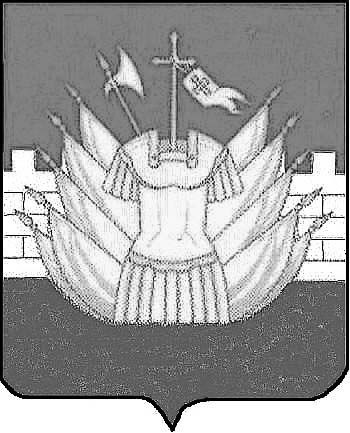 